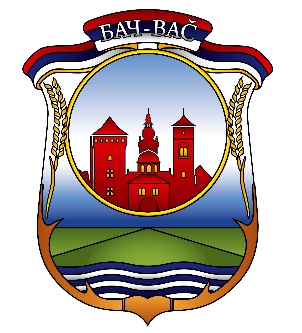 НАЦРТ ПЛАНА КАПИТАЛНИХ ИНВЕСТИЦИЈА ОПШТИНЕ БАЧ2019-2021 Децембар, 2018.године.Поштовани грађани општине Бач,  У годинама које су пред нама предстоје нам значајне инвестиционе активности на реализацији бројних пројеката у различитим областима живота у нашој општини. Наиме, ради се о различитим пројектима из области привреде, комуналне инфраструктуре, заштите животне средине, образовања, културе, здравства, спорта и рекреације и слично. Због своје важности, сложености и обухвата, због изузетног значаја за живот грађана, као и због велике новчане вредности, ове пројекте сматрамо капиталним, те им је стога потребно посветити и посебну пажњу и ми то овим документом управо  чинимо. Средства нашег локаног буџета која нам стоје на располагању за ове намене су, наравно, ограничена и недовољна за реализацију истих. Поред поменутих извора за реализацију ових пројеката, потенцијално  су нам доступна и средства са других нивоа власти (Покрајина и Република) као и средства доступна из разних европских фондова и средства из фондова за прекограничну сарадњу. Наша је обавеза да благовремено припремимо ваљану пројектно-техничку документацију за ове пројекте и да аплицирамо код поменутих финансијских центара када нам то буде доступно. Између осталог, сврха израде овог документа је и да се створе услови да се јавна средства локалног буџета која уплаћују грађани и други субјекти у привредном животу, плаћањем пореза и других обавеза, користе рационално и у складу са потребама наших суграђана. То је и био један од основних разлога због кога смо приступили изради овог важног планског документа који, заједно са Стратегијом одрживог развоја развоја општине Бач 2014-2020, као комплементаран документ, опредељује циљеве и домете локалне самоуправе наше општине.  У сврху сачињавања овог документа прибављени су сви важни пројекти из свих одељења општинске управе, из јавних предузећа и установа, из месних заједница и од осталих корисника буџета, потом их је анализирала и по посебној методологији класификовала и рангирала посебна Радна група а у форму овог документа уобличила Општинска управа Бач.  Сматрам потребним да се свим појединцима и колективима који су на посредан или непосредан начин допринели стварању овог документа на посебан начин захвалим.       Борислав Антонић , председник општине БачУВОД Општинско веће општине Бач иницирало је израду Плана капиталних инвестиција у циљу утврђивања приоритета у овој области, унапређења ефективности и ефикасности рада локалне администрације и подизања квалитета живљења у нашој општини, а у односу на планиране исходе дефинисане Стратегијом развоја општине Бач за период 2014-2020. године.  Овај документ је предлог Плана капиталних инвестиција (у даљем тексту ПКИ или План), припремљен од стране Општинске управе Бач и тимова оформљених за израду Плана капиталних инвестиција као и представника органа Управе, буџетских корисника, јавих предузећа, установа и других субјеката друштвеног живота. Предлог плана ће бити усвојен од стране Општинског већа и Скупштине општине Бач. План капиталних инвестиција је вишегодишњи план финансирања спровођења капиталних инвестиционих пројеката, наведених по годинама реализације, са планираним годишњим расходима и изворима финансирања. Као динамички документ, он се сваке године анализира и продужава за по једну годину, у току редовног буџетског процеса. Преиспитивање обухвата анализу извршења важећег ПКИ, преиспитивање приоритета инвестирања и могућности финансирања из буџетских и осталих извора финансирања. Преиспитивање приоритета инвестирања омогућује прилагођавање спровођења стратешких циљева развоја општине њеним фискалним и финансијским могућностима, које се могу мењати из године у годину.  Основне функције Плана капиталних инвестиција су следеће: Инструмент одлучивања власти. У току израде ПКИ локални органи власти врше избор капиталних инвестиција пројеката који ће бити финансирани и утврђују динамику њиховог спровођења међу укупним потребама за инвестирањем. Веза са дугорочним плановима развоја јединица локалне самоуправе. Предлагање и избор пројеката за укључивање у ПКИ мора бити у складу са плановима развоја локалне самоуправе, као што су: генерални план, стратешки план развоја, план уређивања и коришћења земљишта, итд.  Инструмент за управљање финансијама. Избор пројеката за укључивање у ПКИ врши се уз поштовање расположивих буџетских и осталих извора финансирања. Том приликом се морају узети у обзир укупни расходи у току реализације и коришћења пројекта, као и приходи пројекта. Документ за комуникацију са јавношћу. ПКИ се користи за комуникацију са грађанима и привредом у току израде, односно избора пројеката, и приликом извештавања о његовој реализацији.План капиталних инвестиција је основни документ за планирање капиталних издатака у локланом буџету. Једна од најважнијих функција плана је обезбеђење усаглашености стратегије развоја општине Бач, са реалним финансијским могућностима. План капиталних инвестиција је повезан са урбанистичким плановима. Принцип израде плана је равнотежа између текућег одржавања и побољшања постојеће инфраструктуре и нових инвестиција. Истовремено он је динамичан, флексибилан и отворен документ за све предлоге, пројекте и активности, које могу допринети одрживом развоју локалне самоуправе.Географске и административне карактеристикеБач је мала општина која се налази у Јужно – бачком управном округу између општина Бачка Планака и Оџаци. Западну границу општине, у дужини од 43км, чини река Дунав (коридор 7), који уједно чини и природну границу између општине Бач и Вуковара у Републици Хрватској. Кроз општину Бач пролази канал који је део хидро система Дунав-Тиса-Дунав, односно потез Каравуково-Бачки Петровац. Општину Бач чине 6 насељених места (Бач, Селенча, Вајска, Бођани, Плавна и Бачко Ново Село)  која обухватају простор површине 365км2. У општини Бач, према попису становништва из 2011 године живи 14.405 становника, а густина насељености износи 39 становника на 1км2.Демографске карактеристике и трендови На основу података из пописа становништва спроведеног 2011. године у општини Бач живи 14.405 становника, од чега су 6.529 старости до 40 година (45%), док број старијих од 40 година износи 7.876 (55%). Просечна старост у општини Бач износи 42,3 године. Према попису из 2002. године укупан број становника у општини Бач износио је 16.268. Овај податак показује да се број становника у општини Бач у односу на попис из 2002 године смањио за 1863, односно 11,5 %. Такође, према попису 2011 године број мушкараца у општини износи 7141(49,5%), а број жена износи 7264 (50,4%). Табела 1. Укупан број становника у насељима општине Бач према полу (Извор: Републички завод за статистику,  попис становништва 2011).Анализа миграционих кретања извршена је на основу података пописа 2011. Године показује да је учешће аутохтоног становништва у општини 60,8%, а највећи број становника досељен је из других република СФРЈ, односно држава. У општину Бач се из других области/општина Републике Србије доселило 1515 становника, док се из иностранства доселило 2963 становника од чега је свакако највећи број људи који се доселио из бивших република СФРЈ услед ратних дешавања (2763). Анализа кретања укупног броја становника општине Бач, за период од 1948-2002. године, указала је на тренд пада укупног броја становника, по просечној годишњој стопи од -0,31%, тј. популациона величина расте до 1961. године, а од 1971. године присутана је појава перманентног пада броја становника. Посматрано по насељима сва насеља бележе пад укупног броја становника, осим општинског центра.  Број становника у општини Бач из године у годину се смањивао те је 1948 године број становника износио 19.225, а највећи број становника општина Бач је имала 1961 године који је износио 22.262 становника, што је пад броја становника у односу на попис 2011 године од  36%.Анализа структуре становништва по великим добним групама указује на неповољну старосну структуру становништва са екстремно високим индексом старења од 1,0, који је готово уједначен посматрано по насељима и креће се од 0,8 до 1,3. Становништво са 40 и више година чини 54,7 % укупног становништва општине, док је укупан број особа до 19 година 2910 (20,2 %). Најзаступљенија је старосна група од 50 до 54 године (8,2 %). Табела 2. Број становника према старосним групама (Извор: Републички завод за статистику, Попис становништва 2011.)На основу података о структури становништва старијег од 15 година, према школској спреми, у општини Бач највећи број становника је са средњом стручном спремом, док број становника са високом стручном спремом значајно опада. Посебно је забрињавајућа чињеница што је број становника без основног образовања, односно са непотпуним основним образовањем виши од 25%, иако је тај тренд у односу на 2002 годину смањен. Према попису становништва из 2011 године, 351 лице је регистровано као неписмено, односно 2,67% становништва.Табела 3. Становништво општине Бач старо 15 година и више према школској спреми и полу (Извор: Републички завод за статистику, Попис становништва 2011.)Према Попису пољопривреде из 2012. године, у општини Бач је регистровано 1757 пољопривредних газдинстава која користе 23856,64 ха пољопривредног земљипта, док их је 2002. године било 1681. Према подацима Управе за аграрна плаћања, на дан 13.03.2017. године, у општини Бач је регистровано 1696 пољопривредних газдинстава, од чега су 1.305 активна пољопривредна газдинства.ИНФРАСТРУКТУРАПодручје Просторног плана Општине Бач обухвата простор површине од око 365 km2 на деловима територије општинa Бaч: целе катастарске општине Бач, Бачко Ново Село, Селенча, Плавна, Бођани и Вајска;Природне предиспозиције Општине, како просторне, тако и физичко-географске, као и постојећа конфигурација терена, указују да општина Бач поседује релативно повољан саобраћајно-комуникативни и стратешки положај (погранична општина; близина и потенцијално лак приступ Паневропским коридорима X и Vc, а преко њих и транспортној инфраструктури суседних земаља - Хрватске и Мађарске, односно осталих земаља Европе; ослањања на Паневропски коридор VII - реку Дунав) и далеко већи саобраћајни потенцијал у односу на досада коришћен. С обзиром на локацију посматраног микрорегиона (округа) и Општине у његовом саставу унутар Републике, то се посебно истиче близина, за Србију два веома важна коридора:а) коридор X, аутопута Салзбург - Солун, укључујући и припадајуће деонице Будимпешта - Београд и Ниш – Софија - Истамбул;б) коридор VII, реке Дунав са приступом Црном и Северном мору, преко канала Рајна-Мајна - Дунав.Брзу и лаку интеграцију у регионалне и светске робно-новчане токове, свако, па и ово подручје може остварити само уз добру инфраструктурну опремљеност, где у првом плану треба да егзистира саобраћајна инфраструктура. Овим би се директно утицало на свеобухватно и квалитетно коришћење свих расположивих ресурса, а преносно и на активнији однос ка развојним процесима унутар Општине.Као један од основних параметара конкурентности неке привреде можемо посматрати и развијеност саобраћајног система. Општине које теже економском, социјалном и друштвеном напретку препознају у њему кључ ефикасног прилагођавања феномену глобализације, те се и фокусирају на његово пажљиво осмишљавање, првенствено са становишта функционалних карактеристика и задовољавајућег капацитета. Овај систем би требао представљати веома битан стратешки елемент, како за општину Бач, тако и за његово шире окружење (Јужнобачки округ).Транспортна саобраћајна кoнцепција у општини Бач предвиђа: - успостављање и изградња путног капацитета  државног пута Iб реда број 12 на правцу Суботица-Сомбор – Оџаци – Бач – Бачка Паланка-Нови Сад-Зрењанин-Житиште-Српска Црња-државна граница,- изградњу/реконструкцију ДП II број 112, реда на правцу Бачко Ново Село - Бач – Селенча- Ратково - Деспотово - Сириг - Темерин- Жабаљ,- контиуниране активности у погледу задржавања/повећавања нивоа саобраћајне услуге (реконструкција, рехабилитација) на деловима траса ДП-а у оквиру установљених коридора, - реконструкција и модернизација свих пруга и станичних постројења ради побољшања експлоатационих параметара, - међудржавно - међурегионално повезивање у оквирима транспортног система преко међународног пловног - водног пута реке Дунав на релацији Рeпублика Србија- Република Хрватска. Путни-друмски саобраћајБудући концепт друмског саобраћаја на простору општине Бач је замишљен као систем саобраћајних капацитета различитог хијерахијског нивоа који ће омогућити задовољење свих потенцијалних захтева, високог комфора, доступности и високог нивоа интернасељског повезивања уз омогућавање оптималног опслуживања атара сировинског залеђа, као значајног извора привредних активности у Бачу. Kонцепт развоја саобраћајне друмске инфраструктуре на простору општине Бач предвиђа активности на путном правцу државног пута Ia реда број 12, као и активности на изградњи-реконструкцији појединих делова постојеће регионалне мреже. Операционализација концепцијских опредељења подразумева активности на установљењу нове трасе основног путног правца државног пута IIa, број 112 реда. Траса овог планираног пута се пружа источно од насеља Бач, са везом са општинском саобраћајном мрежом преко државног пута IIа реда. Овај пут као пут највишег хијерахијског нивоа на овом простору треба да омогући највиши ниво интерегионалног повезивања и то на највишем нивоу саобраћајне услуге и комфора.Тачна динамика реализације овог путног капацитета није дефинисана, али сигурно ће се реализовати уз стицање саобраћајно–економских условa. Изградњом овог пута саобраћајна дoступност и атрактивност овог простора ће се повећати што ће значајно утицати на ниво привредних активности пограничног подручја општине Бач и суседних општина.Други значајни саобраћајни капацитет у оквиру овог простора је постојећи државни пут IIа реда број 112 који дијаметрално пресеца простор општине и тангира урбани простор насеља Бач. Овај саобраћајни капацитет остаће и даље основни реципијент и дистрибутер свих саобраћајних збивања овог простора уз неопходну реконструкцију и рехабилитацију ради задржавања захтеваног нивоа саобраћајне услуге.Нови саобраћајни капацитет нижег нивоа (државни пут – пут регионалног значаја) следећи планска решења вишег реда (РПП АПВ) подразумева изградњу пута од државног пута II реда до Дунава – насеље Вајске (трајектне везе са Вуковаром), oдносно оспособљавање овог путног правца за афирмацију локалитета у окружењу у домену пружања туристичких услуга.Реализација изградње овог пута је олакшана тиме што је траса положена по постојећим општинским и некатегорисаним путевим - делимично се поклапа са већ изграђеним путним правцем (до Бођана).Оспособљавање ће се реализовати кроз реконструкцију у делу утврђених – постојећих траса, док ће на осталом делу бити потребна нова градња.Основни путни правац државни пут IIа реда број 112, деоница Ратково –Селенча - Бач – Бачко Ново Село, који је врло значајан за регионално и међуопштинско повезивање, нужно захтева реконструкцију и рехабилитацију с обзиром на врло лоше експлоатационо стање.Он је такође значајан са локалног аспекта јер се преко њега могу остваривати значајне интерне везе са окружењем, али и са локалитетима од примарног значаја за афирмацију туризма и привредних активности у оквиру делова општине кроз које пролази.У будућности, на нивоу општине Бач ће егзистирати и систем општинских путева који ће углавном повезивати насеља или ће повезивати поједине локалитете и привредне субјекте у атару. Изграђеност ових путева биће у функционалној зависности од значаја и економских ефеката, који ће се постићи њиховом изградњом. За плански период се планира реконструкција и изградња следећих општинских путева: Бач – Вајска – Бођани, (реконструкција); Бач – Економија, (реконструкција);  Мали Бач – Рибњак, (реконструкција); Вајска – Жива – насип Дунав, (реконструкција); Бођани – Берава – Жива,(реконструкција); Чарда - Плавна – Рашковица, (реконструкција); Економија 3- граница КО Бач, (реконструкција); Депонија смећа / Ристовача и ДП I реда, (реконструкција); Бођани – Плавна, (реконструкција),  Плавна – Бачко Ново Село, (изградња); Плавна – Дунавски насип, (реконструкција),  Вајска – мотел Провала. (реконструкција). Реализацијом ових мера општинска саобраћајна мрежа ће формирати затворени систем путних-друмских саобраћајница који ће пружати задовољавајући ниво проточности, проходности и безбедности одвијања саобраћаја.Будућа просторна уређеност општине Бач подразумева постојање одређених путних садржаја (ССГ-ма, аутосервиси, теретни терминали и сл.) који се могу градити на одговарајућим локацијама ако су задовољени саобраћајни технолошки и безбедоносни услови као и услови заштите животне средине и одрживог развоја.Немоторни саобраћај У оквиру преузетих обавеза из планова вишег реда имплементиране су трасе међународне (рута 6 уз Дунав) и националне бициклистичке стазе (уз канал ОКМ ХС ДТД, Каравуково – Бачки Петровац) у општински простор на начин да се углавном воде по круни насипа поред Дунава, али се даје могућност формирања међунасељских бициклистичких стаза, као и кретање бицикала преко саобраћајних површина (путеви нижег нивоа) до готово свих значајнијих локалитета. Железнички саобраћај У планском периоду железнички саобраћај на простору општине Бач ће се одвијати у оквиру постојећих пружних коридора, односно планира се реконструкција и модернизација пруге ради побољшања експлоатационих параметара како би се железница на овом простору могла укључити у систем регионалних пруга према захтеваним стандардима.За територију Општине од посебне важности је пруга Оџаци – Каравуково - Бач. То је једноколосечна неелектифицирана пруга, која прелази преко посматране територије у дужини од 4 км. Саобраћај на њој се обавља дизел вучом, а највећа допуштена брзина је 20 км/h. На прузи не саобраћају путнички возови, а пруга спада у пруге другог реда индустријског карактера. Годишњи превоз робе је ранга од око 10.000 т терета. Има једно службено место (постаја са ранжирном станицом). Пружни правац из правца Бачке Паланке је делом уклоњен (демонтиран), те тренутно није могућа његова експлоатација. Карактеристично је да је конкурентност железнице на овом простору пољуљана наглом експанзијом друмског саобраћаја и малим количинама превежених роба.Будућност железничког саобраћаја на простору Општине је препозната у ревитализацији постојећих пружних коридора (планирана је реконструкција и модернизација пруге ради побољшања њених техничко - експлоатационих карактеристика) уз обезбеђење довољног броја возних средстава и подизање квалитета услуге при превозу путника и роба. Овиме би се постигла пуна реафирмација овог вида превоза на овом простору, где би се он поново укључио у систем регионалних пруга према европским стандардима.Неопходно је извршити:- Реконструкцију, модернизацију, као и перспективну прекатегоризацију (локалне у регионални)  пружног правца Бачка Паланка – Бач – Каравуково;- Обнову демонтиране пруга: Бач – Бачка Паланка;- Формирање туристичке музејске пруге: Бач - Каравуково - Богојево - Сонта – Апатин – Сомбор – Бачки Брег – (Баја).Значај ове туристичко-музејске пруге огледа се у могућности да се Бач са околином прогласи, према категоризацији Унеска као део светске баштине. Карактеристика је да су културна и природна добра лоцирана на малом простору и сем културног предела помиње се материјални аспект, као и духовни део и да је цео концепт подређен туристима.Водни саобраћајУ домену саобраћајне водне инфраструктуре планирано је интензивније коришћење пловног пута реке Дунав у оквиру путничког и теретног саобраћаја, као и у домену наутичког саобраћаја (прихватни објекти наутичког туризма).Водни саобраћај за овај простор у наредном периоду би требао да буде потенцијал који ће се користити у сврху привредних и првенствено туристичких активности тј. кроз обезбеђење доступности овом простору преко реке Дунав и њеног укључивање у туристичке дестинације овог и околних простора. Међународно и регионално веома значајан, а до сада најмање искоришћен вид саобраћаја је речни саобраћај. Дунав као међународни пловни пут IV категорије (Паневропски мултимодални коридор VII) даје изванредне могућности за развој пловидбе, теретног и путничког саобраћаја, а такође и за развој наутичког туризма.У плану је да се интензивирају активности на коришћењу међународног пловног пута у туристичко-рекреативне сврхе, што ће подразумевати и реконструкцију и изградњу неопходне инфраструктуре, као и развој пратећих садржаја. Замајац привредног просперитета у насељима војођанског Подунавља може управо бити развој туристичке саобраћајне мреже, који ће обухватити објекте везане за одређене видове туризма.Концепцијом развоја прихватних објеката наутичког туризма дате су локације-зоне у којима је планирано успостављање наутичких садржаја различитих нивоа опремљености (наутички центри, марине, туристичка пристаништа и наутичка сидришта). На међународном пловном путу Дунав - коридору VII ,осим Апатина, као за сада једине марине која има одговарајуће садржаје планирана је и локација у Бачког Новом Селу у Општини Бач, и то у распону од марине до привезишта (сидришта).Унапређење и развој речног транпорта планира се рехабилитацијом унутрашњих пловних путева саобезбеђењем чишћења, продубљивања, сигнализације и одржавања, реконструкцијом, изградњом имодернизацијом лука, изградњом и увођењем речног информационог система и израдњом марина на Дунаву.У коридору међународног водног пута Е80 – Дунав предвиђено је 27 пристаништа (од тога 16 планираних) 24 путничких и 3 теретна, која су углавном везане за насеља на Дунаву, и то, између осталог, од интереса за за општину Бач, и путничко пристаниште"Бачко Ново Село" (планирано) - p km 1319, лево.Долазак туристичких бродова је све значајнији вид туризма који доноси велику добит (пример Новог Сада и Београда). За развој овог вида туризма потребно је изградити пристан, са свим пратећим садржајима као и понудити посебне програме туристима који у Бач могу долазити туристичким бродовима и приватним пловилима (пристани, привези, снабдевање, оправке.). За све туристе који дођу у Бач, изграђена туристичка инфраструктура на Дунаву значи и додатну понуду (изнајмљивање чамаца за вожња Дунавом, пецање, посматрање птица, фотосафари). У том контексту значајан локалитет је Бачко Ново Село. Пројекат изградње наутичког центра у Бачком Новом Селу пoдржан је од стране Савета за туризам Покрајинског секретаријата за привреду АП Војводине (2004). У складу са наведеним, израђен је План детаљне регулације комплекса марине.Поред тога од значаја су и река Мостонга и канал ДТД (Каравуково - Бачки Петровац). Значај канала ДТД у смислу превоза терета може се повећати оспособљавањем тог пловног пута и спровођењем Стратегије водног транспорта у односу на канале, на основу чега се може прићи и формирању каналског пристаништа у општини Бач на погодној локацији. Ради повећања ефикасности саобраћајног система у АП Војводини потребно је у периоду до 2020.године изградити, модернизовати и гранични прелаз Бач – Вајска (Вуковар) – трајектни терминал.Будућа изграђеност трајектног терминала између Бучковца - Плавне и Вуковара (гранични прелаз Вајска према Републици Хрватској планиран је као гранични прелаз трајектног-речног типа), за водни и путни-друмски саобраћај треба да афирмише овај простор и локалитете, омогућавањем доступности путем и водом.Изградња овог водног терминала подразумева и изградњу пристана за путничке бродове (зона граничног прелаза), као и капацитета у домену наутичког туризма (зона Бачког Новог Села). За имплементацију свих потребних садржаја постоје одлични просторни, хидролошки и инфраструктурни услови.Радне зонеПостојеће радне зоне Радне зоне у атару представљају углавном постојеће комплексе пољопривредних економија укупне површине од око 274,26 ha, од којих су оне највеће одвојене од грађевинских рејона насеља (''Гатара'', ПК'' Бач''и ''Фазанерија'' у К.О. Бач, ''Берава'' у К.О. Бођани и ''Лабудњача''и ''Жива'', у К.О. Вајска). Остале се наслањају на грађевинске рејоне (Селенча, Бачко Ново Село, Плавна) или су у непосредној близини (Бођани).Пошто су ово комплекси опремљени инфраструктуром, са изграђеним објектима који су услед својинске трансформације у великој мери обуставили активности, потребно је предвидети могућности њихове реконструкције и адаптације у случају њиховoг укључивања у будуће концепте привређивања и предузетништва, па чак, где је то могуће и формирање нових радних зона, које ће бити у склопу будућих грађевинских рејона насеља. На североисточном ободу насеља Бач, ван грађевинског рејона, формирана је радна зона, уз пут за Селенчу до раскрснице са државним путем Ib реда број 12. Ова радна зона величине је 24 hа, с тим што је расположива површина 4,6 hа. Планиранa раднa зонa У плану је и изградња нове радне зоне – локација 1А у Бачу. Простор који је овим Планом намењен за наведени комплекс величине је 32.06 hа, омеђен је са запада државним путем Ib реда број 12 Оџаци- Бачка Паланка, са севера шумом Ристовача, а са југоистока обрадивим пољопривредним земљиштем и заузима целу парцелу бр.3994. Уређење простора ове зоне извршиће се доношењем одговарајућег урбанистичког плана. Планирана индустријска зона у Регионалном просторном плану АП Војводине се налази између осталог и у Општини Бач. Општина Бач је у току 2017 и 2018 године приступила изради Плана детаљне регулације Радне зоне на 1А у К.О. Бач, а која ће након израде планске и технички документације бити инфраструктурно опремљена и понуђена заинтересваним инвеститорима.КАРАКТЕРИСТИКЕ И АНАЛИЗА ВОДОПРИВРЕДЕ И ВОДОПРИВРЕДНЕ ИНФРАСТРУКТУРЕ Водопривредна инфраструктура - снабдевање водомУ складу са стратешким опредељењима, снабдевање водом највишег квалитета оствариће се развојем регионалног система водоснабдевања (Бачки регионални систем), из којег ће се водом снабдевати становништво насеља општине Бач, као и само они технолошки процеси у којима је неопходна вода највишег квалитета. Дугорочно посматрано, решење водоснабдевања треба тражити у формирању централног постројења за комплетан третман воде, са базирањем на ресурс подземних вода и/или речне воде Дунава и изградњи магистралних повезних цевовода до свих насеља општине.До тада, даљи развој водоснабдевања развијаће се у правцу који је сада у функцији, уз повећање броја црпних бушотина на постојећим или новим извориштима, са изградњом појединачних уређаја за дотеривање квалитета воде по утврђеним критеријумима.Усвојена концепција техничког решења предвиђа дистрибуциону мрежу за обезбеђење сваког потрошача водом довољном количином, потребног притиска и одговарајућег квлитета, а која се напаја из општинског система водоснабдевања ''Бач''. Постојећи извори и бунари задржавају се, уз њихово уређење, контролу и заштиту квалитета воде за санитарну употребу. Иако је циљ рационализација потрошње и максимална штедњу подземних ресурса питке воде, потребно је извршити проширење постојећих изворишта са неколико бунарских водозахвата, због континуалног пропадања извесног броја бунара, а и да би се у насељима са по једним бунаром, остварио потребан резервни капацитет. Уколико се на основу претходног истраживања установи да на постојећим насељским локацијама изворишта нема могућности за бушење нових бушотина (што би могао да буде случај код малих насеља са једним до два бунара), то ће захтевати формирање нових изворишта, што представља значајније и дуготрајније кораке у техничком и финансијском смислу. Ради рационализације коришћења висококвалитетне воде за пиће и заштите исте од непотребног расипања потребно је на минималну меру свести губитке на водоводној мрежи. Рационално коришћење водних ресурса подразумева: коришћење висококвалитетних вода само за пиће, а захватање мање квалитетних вода из водотока и језера, уз неопходан третман за потребе наводњавања, техничких вода и осталих намена које су мање захтевне по питању квалитета сирове воде. У свим решењима комплексних водопривредних система која користе воду највишег квалитета, снабдевање становништва увек има приоритет при расподели воде на кориснике. Постојећа водоводна мрежа у насељима се задржава са делимичном реконструкцијом на деоницама које не задовољавају планске потребе. Снабдевање водом у оквиру рубних предела насеља и у атару, као и тамо где нема могућности за снабдевање водом преко водоводне мреже, биће решено индивидуално, путем бушених бунара. Код снабдевања индустријских капацитета, који продукују веће количине отпадних вода, треба увести обавезу рационализације потрошње увођењем процеса рециркулације, чиме ће се обезбедити вишеструка употреба захватане воде, очување и заштита водних ресурса како од загађења, тако и од прекомерне експлоатације и исцрпљивања појединих издани. Снабдевање технолошком водом могуће је из првог водоносног слоја (фреатска издан), уз сталну контролу воде пре и у току експлоатације, или из водотокова.У планском периоду очекује се формирање следећих пет регионалних система:– Бачки систем чине насеља општина Апатин, Сомбор, Оџаци, Бач, Кула, Мали Иђош, Бачка Топола, Врбас, Србобран, Бечеј и Нови Бечеј. Окосница система је алувион Дунава, а биће неопходно коришћење и вода Дунава, било прерадом преко ППВ или упуштањем у подземље;Одвођење отпадних вода, атмосферска и фекална канализацијаИспуштањем отпадних индустријских и насељских вода, површинске воде, као и природни и вештачки водотокови изложени су константној деградацији, те се зато ове воде морају прихватити и спровести до одговарајућег реципијента. Питање каналисања отпадних вода на територији Општине је забрињавајуће. Наиме, осим насељеног места Бач, и то не на читавој територији, системом канализације није покривено ни једно друго насеље, док је постројење за пречишћавање отпадних вода изграђено само у Бачу. Индустријска постројења са територије Општине нису прикључена на постојећи канализациони систем. Каналисање и одлагање отпадних вода у насељима се најчешће врши преко септичких јама, чиме су непосредно угрожени животна средина и здравље локалног становништва.Постојеће постројење за биолошко пречишћавање отпадних вода је типа биолагуна са површинском аерацијом. Капацитета је 8.000 еквивалентних становника уз могућност 100% проширења капацитета, са порастом хидрауличког и биолошког оптерећења. Како се врши само секундарно пречишћавање отпадних вода, план проширења капацитета подразумевао би и квалитативно побољшање постројења (извођење терцијарног пречишћавања).Такође, је присутан и проблем атмосферске канализације, с обзиром да је одвођење атмосферских вода делимично решено само у насељеном месту Бач (мањи део зацевљеном канализационом мрежом, а преостали део отвореним каналима). Остала насеља као најчешће решење имају отворене канале положене уз саобраћајнице са уливом у најближе реципијенте, водотокове, депресије на периферији насеља или мелиоративне канале (најчешће нису у функцији услед запуштености).У плану је развој сепарационих канализационих система, који ће посебно одводити фекалне (санитарне), а посебно атмосферске отпадне воде, са примарним задатком потпуне хидротехничке санитације  урбаних простора. Каналисање индустријске отпадне воде биће решено посебним системима, уз њихово претходно предпречишћавање код загађивача. Упуштању отпадних вода у одређени реципијент предходило би њихово пречишћавање на централном постројењу за пречишћавање отпадних вода (овиме би се концентрација загађујућих материја свела на ниво прописаног стандардом).Индустријске отпадне воде решаваће се, по потреби, посебним системима. Зависно од врсте и типа загађене воде, вршиће се њихово претходно пречишћавање кроз предтретман, па ће се тек онда прећи на заједничко пречишћавање са санитарном и атмосферском отпадном водом. Услови предтретмана индустријских отпадних вода треба да: - заштите здравље особља које ради на одржавању канализационих система; - заштите канализациони систем и објекте на њему; - заштите процес пречишћавања отпадних вода на централном уређају; - обезбеде одстрањивање из индустријских отпадних вода материје које се мало или никако не одстрањују на централном уређају за пречишћавање отпадних вода, а које могу угрозити захтевани квалитет вода реципијента. Пре упуштања отпадних вода у реципијент предвиђа се њихово пречишћавање на централним постројењима за пречишћавање отпадних вода (ППОВ). Карактер реципијента предвиђа, односно захтева висок степен пречишћавања. После пречишћавања на ППОВ, пре испуштања у реципијент, концентрација појединих загађујућих материја у ефлуенту мора задовољавати услове које прописује надлежно водопривредно предузеће. Капацитет ППОВ-а мора бити усклађен са демографским растом и планираним повећањем индустријских капацитета, што је неопходно анализирати и документовати одговарајућом студијом. Пројектовању ППОВ приступа се након анализе улазних параметара и излазних критеријума, односно након усвајања капацитета постројења и технолошког процеса пречишћавања, претходне анализе алтернативних решења израђеним према потребама пречишћавања, локалним условима урбаног подручја и техно-економским подацима.Из одабраног процеса пречишћавања произилази избор објеката и уређаја, избор локације ППОВ, конципирање шеме постројења, дефинитиван хидраулички пропрачун, избор опреме, архитектонско - грађевинско обликовање, услови извођења и експлоатације постројења, услови заштите на раду, и др. Локација ППОВ се лоцира ближе насељу, што утиче на смањење дужине колектора, а омогућава се и лакше прикључење на осталу инфраструктуру (вода, струја, пут), а такође се води рачуна и о близини реципијента, као и о правцу доминантних ветрова. Локација се поставља обично на најнижем месту у канализационом систему, како би се избегла градња црпних станица и дубље укопавање остале инфраструктуре, што значајно поскупљује изградњу. Идеално је да се омогући гравитациони доток загађене воде до ППОВ. Код избора локације треба водити и рачуна о томе где ће се одлагати и депоновати обрађени муљ. У наредном периоду следи изградња канализационе мреже у Бачу, као и почетак изградње у осталим насељима општине. Обзиром да у осталим насељима општине не постоји изграђена јавна канализациона мрежа, иста ни не може да се гради без започињања активности на изградњи уређаја за пречишћавање отпадних вода, како је дефинисано водопривредном основом. Општина Бач је у току 2017 и 2018 године израдила пројектно техничку документацију за изградњу канализације у Бачком Новом Селу и Плавни, као канализације у Селенчи. Наравно, разматра се и могућност прикључења комплетне канализационе мреже свих насеља Општине на постојећи пречистач у Бачу, који би уз поменуто проширење капацитета задовољавао потребе целе општине. Туристички локалитети и центри, као и викенд зоне проблем одвођења отпадних вода решавали би компактним мини уређајима за биолошко пречишћавање, или евакуацијом отпадних вода у бетонске водонепропусне септичке јаме. Где год је могуће, користити тзв. групне системе, којима се једним ППОВ пречишћавају отпадне воде из више оближњих насеља, повезаних магистралним колекторима са одговарајућим КЦС (канализационим црпним станицама).Хидротехничке мелиорације (одводњавање и наводњавање) Регулисање водног режима у земљишту, уз изградњу и реконструкцију постојећих система за одводњавање омогућиће интензивну пољопривредну производњу. Распрострањеност и изграђеност водопривредне инфраструктуре на територији општине је задовољавајућа, али је због њихове запуштености и неодржавања, проблем одводње сувишних вода и даље присутан. Полазиште за техничка решења у домену хидротехничких мелиорација је ревитализација постојећих мелиорационих система и постепено смањење садашњег заостајања Србије у домену наводњавања изградњом нових система на земљиштима највиших бонитетних класа. Будући системи се планирају као интегрални мелиорациони системи (одводњавање, наводњавање, заштита од спољних вода), са свим мерама хидротехничких и агротехничких мелиорација.Системи за одводњавање реализују се тако да се уклапају у решења интегралног уређења простора, при чему се води рачуна о потреби касније доградње и система за наводњавање. На територији општине Бач у наредном планском периоду не планира се изградња нових водопривредних објеката и активност ће се сводити на одржавање постојећих, а пре свега неопходно је извршити измуљавање канала Бачки Петровац – Каравуково, као и уређење обале језера Провала.КАРАКТЕРИСТИКЕ И  АНАЛИЗА ЕНЕРГЕТИКЕ И ЕНЕРГЕТСКЕ  ИНФРАСТРУКТУРЕЕлектроенергетска инфраструктура Напајање електричном енергијом и у наредном периоду биће обезбеђено из планиране 110/20kV трафостанице "Бач", снаге 2х20kV, уз могућност обезбеђивања дела и из обновљивих извора.За напајање планиране трафостанице 110/20 kV, обезбедиће се 110 kV далековод из правца Оџака и један 110 kV далековод од правца Бачке Паланке. Концепција развоја електроенергетске инфраструктуре је да се: – Обезбеди квалитетно и поуздано напајање потрошача на простору обухваћеном планом; – Целокупна 10 kV мрежа реконструише за рад на 20 kV напонском нивоу; – Изграде нове трафостаница 20/0,4 kV напонског преноса и реконструишу постојеће 10/0,4 kV. Постојећу нисконапонску мрежу у насељу, као и ону за потребе туристичких и других садржаја, на простору у обухвату Просторног плана, потребно је у потпуности реконструисати. За нове  садржаје потребно је изградити нову електроенергетску мрежу и трафостанице 20/0,4 kV напонског преноса. Концепција развоја електроенергетске мреже обухвата обезбеђење енергетских капацитета изградњом 110/20kV трафостанице, ревитализација и реконструкција постојеће преносне и средњенапонске мреже преласком на двостепену трансформацију 110/20 kV и реконструкција 10 kV напонске мреже и трафостаница за 20 kV напонски ниво.Изградњом нових трафостаница 20/0,4 kV напонског преноса и реконструкцијом постојећих обезбедиће се довољно капацитета за све потрошаче. Електроенергетска мрежа у насељу, ће бити углавном надземна на бетонским и гвоздено-решеткастим стубовима.У деловима насеља где је планирано вишепородично становање, радне зоне, централни садржаји, спортско-рекреативне и парковске површине, мрежа ће се у потпуности каблирати.Концепција развоја електроенергетске мреже обухвата обезбеђење енергетских капацитета изградњом 110/20kV трафостанице, ревитализација и реконструкција постојеће преносне и средњенапонске мреже преласком на двостепену трансформацију 110/20 kV и реконструкција 10 kV напонске мреже и трафостаница за 20 kV напонски ниво. Гасоводна инфраструктураПриоритет развоја гасоводне инфраструктуре на предметном подручју је изградња разводног гасовода и ГМРС “Бач” за снабдевање целе општине гасом.Гасификација свих насељених места у општини Бач: Бач, Бачко Ново Село, Плавна, Бођани, Вајска и Селенча ће се реализовати изградњом разводних гасовода од ГМРС “Бач” до поменутих насеља и дистрибутивне гасоводне мреже до свих потрошача. Снабдевање општине Бач природним гасом планира се преко гасовода високог притиска из правца Бачке Паланке, који улази у општину Бач испод канала Каравуково-Бачки Петровац, на око 600 m низводно од моста.Планирано је даље снабдевање са ГМРС (главно мерно регулациона станица) Бач, која се лоцира између шећеране и пута M18 Бачка Паланка-Сомбор. Од ГМРС се води гасовод средњег притиска до МРС (мерно регулациона станица) Селенча, МРС Бач, МРС Бођани и Вајска (заједничка за оба насеља) и Плавна и Бачко Ново Село (заједничка МРС). За свако насеље предвиђена је ДГМ (дистрибутивна гасна мрежа).Изградњом гасовода Бачка Паланка-Бач, створиће се предуслови за гасификацију свих насељених места у општинама Бач. Завршетком ових деоница гасовода све општине на простору Војводине биле би гасификоване и умрежене у јединствени гасоводни систем.Планирани гасоводи високог притиска у Општини Бач је гасовод Бачка Паланка - Бач RG-04-11/III.Планирани просторни развој енергетске инфраструктуре заснива се на:- изградњи гасовода „Јужни ток“ који ће се укрштати са коридором водног пута између Бачког Новог Села и Сотина, око 1318 p km - крак за Републику Хрватску).;- изградњи планираног гасовода за гасификацију општине Бач са ГМРС „Бач“;Нафтоводна инфраструктураТранспортни систем снабдевања нафтом рафинерије Нови Сад и Панчево обавља се нафтоводом ЈП Транснафта Панчево. Физички обим цевоводног транспорта нафте у Републици Србији се актуелно реализује коришћењем нафтовода од границе између Републике Србије и Републике Хрватске на Дунаву (Бачко Ново Село), до Панчева. Деоница Бачко Ново Село – Нови Сад дугачка је 63,4 km, а деоница Нови Сад – Панчево 91 km. Инфраструктуру овог нафтовода сачињавају теминал у Новом Саду, који је лоциран уз Рафинерију нафте Нови Сад и има 2 складишна и 2 манипулативна резервоара од по 10.000 m² и пумпну станицу, и мерна станица у Панчеву, која је лоцирана уз Рафинерију нафте Панчево. Обновљиви извори енергије У наредном планском периоду потребно је стимулисати развој и коришћење обновљивих извора енергије, чиме ће се знатно утицати на побољшање животног стандарда и заштиту и очување природне и животне средине.Енергетски производни објекти који користе обновљиве изворе енергије (биомаса, биогас, геотермална енергија) градиће се у склопу радних комплекса, односно туристичких комплекса (геотермална енергија), како у насељима тако и ван, који ће ову енергију користити за сопствене потребе, а у случају већих капацитета вишак конектовати у јавну мрежу. Појединачни енергетски производни објекти већих капацитета који би користили биомасу и биогас за производњу енергије, као и енергетски производни објекти који би користили сунчеву енергију ветра већих капацитета који ће произведену енергију конектовати у јавну мрежу, могу се градити ван насеља и у радним комплекцима у насељима.КАРАКТЕРИСТИКЕ И АНАЛИЗА ЕЛЕКТРОНСКИХ КОМУНИКАЦИЈА И ИНФОРМАЦИОНИХ СИСТЕМА Електронске комуникације и поштански саобраћајКонцепција развоја електронске комуникационе мрежеобухвата развој широкопојасне мреже на свим нивоима и потпуну дигитализацију електронских комуникационих уређаја.Електронска комуникациона мрежа, у складу са постављеним циљевима ће се развијати по следећој концепцији: Нови Сад - Бач. Планирана је и изградња оптичких каблова (у плану Телекома Србије), и то на подручју општине Бач: Вајска-БођаниНа подручју општине Бач, на основу дугорочног плана развоја предузећа ''Телеком Србија'', дигиталне, комутационе и транспортне мреже на подручју регионалног чвора Бачка Паланка, планирана је изградња оптичких спојних каблова у коридорима саобраћајница свих нивоа. Планирани су следеће оптичке кабловске везе: – Бачка Паланка – Бач – Дероње - Оџаци, – Бач - Бачка Паланка – Футог - Нови Сад, – Од насеља Вајска према граници са Хрватском.Проводни оптички каблови изградиће се и до свих радио-базних станица мобилних комуникација.Систем преноса треба да се одвија преко дигиталних аутоматских комутационих чворишта централа довољног капацитета, које треба поставити у свим насељима. За свако домаћинство неопходно је обезбедити по један директан телефонски прикључак, као и довољан број прикључака за све привредне кориснике.У складу са плановима развоја надлежног предузећа планирана је изградња комутационих чворишта у насељима у складу са потребама.Дигитализација мреже електронских комуникација подразумева увођење дигиталних комутационих центара и дигиталних система преноса у свим равнима мреже.Ово подразумева и полагање каблова са оптичким влакнима као медијумом преноса на свим нивоима међумесне мреже, са перспективом увођења оптичких каблова и у месне мреже. Оптички каблови омогућују рад више система преноса великог домета са различитим дигиталним протоком, који се коришћењем нових техника мултиплексирања и модерних оптоелектронских компонената могу даље повећавати до веома великих капацитета.У свим насељима, викенд зонама и на туристичким и другим локалитетима, потребно је изградити приступну кабловску мрежу.Изградњом антенских система и базних станица мобилних комуникација у складу са плановима развоја оператера, омогућиће се рад овог система електронских комуникација на целом планском подручју.У наредном периоду поштански саобраћај одвијаће се преко постојећих поштанских јединица у насељима, са евентуалним новим уговорним шалтерима у насељима и туристичким локалитетима. Такође у плану је и даљи развој мреже широкопојасног интеренета на целом подручју општине Бач, тако да она буде доступна што већем броју корисника, из приватног и јавног сектора, као и индивидуалним домаћинствима.  1.4.2 Електронска управаПерспектива у овој области је увођење  "е" управе, као и изградња информационе инфраструктуре, у свим општинама, према стратешким документима  ЕУ, Републике Србије, АП Војводине, које потенцирају и финансирају израду пројектне документације и реализацију пројеката. Телекомуникациона и ИТ (информационо технолошка инфраструктура) има један од основних циљева, увођење електронске управе - изградња информационе инфраструктуре, која подразумева повезивања јавног сектора путем:- успостављања ГИС-а савременим методама аквизиције просторних података- ММС (мобил мапинг систем)- увођење савремених информационих технологија (Claudi compjuting)- умрежавање локалних институција путем оптичке мреже1.4.3  Остала информационо-технолошка инфраструктураХотспот локације	У погледу омогућавања слободног приступа интернету физичким и правним лицима на фреквентним локацијама општине Бач, потребно је пажљиво одредити хотспот лоакције, (простор испред зграде општине, јавна туристичка дестинација, трг, културне, историјске и сличне локације). Затим након прибављања техничке документације, изградити неопходну инфраструктуру која ће обезбедити безбедан рад система и слободан приступ интернету бежичним системом.	Приликом конципирања система, кроз активности утврдити евентуалну могућност напајања система електричном енергијом путем соларних панела и тиме обезбедити уштеду енергије, а свакако и уштеду на улагању у опрему (енергетски каблови).Видео надзор раскрсница- “Бач сигуран град”	Побољшање безбедности саобраћаја и грађана свакако се може приписати савременим системима видео-надзора на значајнијим раскрсницама са надзорним центром. Приликом израде пројектне документације акценат ставити на конципирање инсталације оптичким везама надзорног центра са раскрсницама или напредним бежичним технологијама.	Камере за овакав вид снимања заснивају се на IP решењима и софтверу за обраду снимака који има интегрисан систем за препознавање регистарских таблица и посебну базу за податке возила која начине прекршај (прекорачење брзине и пролазак кроз црвено светло).	Ово би у великој мери добринело санкционисању несавесних учесника у саобраћају, а  свест да постоји овај систем би допринела значајно смањењу саобраћајних незгода.КАРАКТЕРИСТИКЕ И АНАЛИЗА КОМУНАЛНЕ ИНФРАСТРУКТУРЕКомунална инфраструктураИзградња комуналних објеката и уређење комуналних површина ће се вршити на дефинисаним просторима одређене намене, а у складу са потребама и условима и нормама који дефинишу одређену област (гробља, водозахват, УПОВ, паркови, заштитно зеленило и др). На истим површинама ће се вршити изградња и пратећих садржаја неопходних за несметано функционисање. Општина Бач је, заједно са општинама Сомбор, Апатин, Кула и Оџаци, потписала споразум о формирању Западнобачког региона, са регионалном депонијом на територији општине Сомбор. За предметни регион израђен је и План управљања отпадом којим су дефинисане све активности везане за регионално депоновање отпада са територије ових општина, потребан број трансфер станица итд. На територији општине Бач, наведени План предвиђа трансфер станицу на локацији садашње општинске депоније, након њене санације и рекултивације.  Третман отпада животињског порекла Одлагања сточних лешева треба вршити у складу са Стратегијом управљања отпадом односно Законом о ветеринарству. У погледу решавања проблематике третмана отпада животињског порекла, Закон о ветеринарству прописује систем који обухвата обавезе локалне самоуправе као и свакога ко својим радом ствара отпад животињског порекла. Третман отпада животињског порекла у складу са овим Законом, подразумева нешкодљиво уклањање лешева животиња и других отпадака животињског порекла до објеката за сабирање, прераду или уништавање отпада животињског порекла на начин који не представља ризик по друге животиње, људе или животну средину. У изузетним случајевима лешеви животиња се закопавају или спаљују на сточном гробљу или јами гробници (лешеви кућних љубимаца, лешеви животиња у неприступачним подручјима и они који су сврстани у другу категорију у случају избијања нарочито заразних болести) у складу са важећим Правилником о утврђивању мера раног откривања и дијагностике заразне болести трансмисивних спонгиоформних енцефалопатија, начину њиховог спровођења, као и мерама за спречавање ширења, сузбијање и искорењивање ове заразне болести. Начин нешкодљивог уклањања животињских лешева је дефинисан на основу Правилника о начину нешкодљивог уклањања и искоришћавања животињских лешева и Правилника о начину разврставања и поступања са споредним производима животињског порекла, ветеринарско-санитарним условима за изградњу објеката за сакупљање, прераду и уништавање споредних производа животињског порекла, начину спровођења службене контроле и самоконтроле, као и условима за сточна гробља и јаме гробнице.ПРИКАЗ КРИТЕРИЈУМА И ПОДКРИТЕРИЈУМА ЗА БОДОВАЊЕ И РАНГИРАЊЕ ПРОЈЕКАТА КАПИТАЛНИХ ИНВЕСТИЦИЈАКРИТЕРИЈУМИ ЗА ДОДЕЛУ БОДОВА ПОДКРИТЕРИЈУМИМАПројектни образацПриказ пројектног обрасца Пројектни образац представља форму за попуњавање која има за циљ да прикупи што више важних информација о инвестиционом пројекту, како би чланови тима за селекцију пројеката извршили што реалније оцењивање. За припрему ПКИ-а неопходно је да надлежне особе одреде начин предлагања и предмет нових инвестиционих пројеката. Истовремено, да би се могао упоредити значај предложених инвестиционих пројеката за општину, неопходан је јединствен и детаљан опис сваког пројекта. Овај пројектни образац је заједно са упутством за попуњавање послат општинској управи, свим месним заједницама, школама, установама културе, јавним предузећима и другим значајним актерима локалне самоуправе.ЛИСТА КАПИТАЛНИХ ПРОЈЕКАТА ПО ОБЛАСТИМАПраћење и вредновање Праћење (мониторинг) је непрестани процес прикупљања информација преко дефинисаних индикатора за мерење напретка у реализацији стратешких циљева, односно мера. Наведени процес обезбеђује да се ограничена средства искористе на најефикаснији начин. Он се усредсређује на испуњавање планираног и обавља се континуирано, при чему се прати реализација пројеката и идентификују се успеси и проблеми. На основу резултата мониторинга, прикупљених података, информација и извештаја, анализира се извршавање пројеката у оквиру дефинисаних циљева, односно мера. У процес мониторинга треба да буду укључени сви актери укључени у имплементацију пројеката, представници општинске управе, општински савети као и сви значајнији општински актери. Вредновање (евалуација) се надовезује на мониторинг и неопходно је да се спроводи на почетку (ex ante), на средини (on going) и на крају периода за који је План дефинисан (ex post). Евалуацију плана је потребно спроводити једном годишње, при чему је неопходно реализовати и евалуацију на половини периода реализације, као и на крају.Процес праћења и вредновања обављаће Одељење за Одељење за урбанизам , заштиту животне средине, имовинско правне послове и комунално стамбене послове.НасељеМушкарциЖенеУкупноБач266227375339Бачко Ново Село5345381072Бођани482470952Вајска142414102834Плавна5775751152Селенча146215342996Укупно7141726414405Старосна доб0-45-910-1415-1920-2425-2930-3435-3940-44Број становника589691704926939937835907917Старосна доб45-4950-5455-5960-6465-6970-7475-7980-8485+Број становника112611751173966703760584358114Врста образовањаМушкоЖенскоУкупноБез образовања108374481Непотпуно основно образовање84114022243Основно образовање179619083704Средње образовање298722025189Специјализација после средње школе19625Више образовање172160332Високо образовање202257459Непознато5712Р. Бр.КРИТЕРИЈУМИСКАЛА ЗА ОЦЕЊИВАЊЕМАКСИМАЛАН БРОЈ БОДОВАПОНДЕР1.Статус пројекта1.1Степен завршености/започетости1-5541.2Усклађеност са стратешким документима Општине0-1141.3Повезаност са осталим пројектима који су прихваћени или се већ реализују0-2242.Финансијски утицај2.1Утицај на повећање прихода буџета0-2232.2Утицај на самњење расхода буџета0-2232.3Утицај на повећање расхода буџета по завршетку капиталне инвестиције0-2232.4Предвиђено финансирање пројекта из других извора0-2233.Утицај на економски развој3.1Утица на запошљавање0-2243.2Утицај на инвестиције у привреди0-2243.3Утицај на инвестиције у пољопривреди/сточарству0-2243.4Утицај на инвестиције у туризму0-224.Утицај на друштвени развој4.1Доприноси повећања нивоа и квалитета постојећих услуга јавног сектора0-2234.2Доприноси квалитету образовања и унапређењу културно-образовне инфраструктуре0-2234.3Доприноси унапређењу здравствено-социјалне заштите0-2234.4Доприноси развоју спортско рекреативне инфраструктуре0-2235.Утицај на животну средину и просторно уређење5.1Унапређење заштите животне средине0-2225.2Омогућује ефективно и одрживо коришћење природних ресурса, енергетску ефикасност и употребу обновљивих извора енергије0-2225.3Утиче на формирање здраве, очуване, просторно уређене и за живот привлачне средине са савременом инфраструктуром0-2226.Ризици6.1Техничко – технолошки ризици 0-22-16.2Сложеност прикупљања документационе основе0-22-16.3Финансијски ризици0-22-16.4Правни и регуулаторни ризици0-22-1Р.бр.Назив критеријума и подкритеријумаОпис подкритеријумаОпис подкритеријумаОпис подкритеријумаОпис подкритеријумаОпис подкритеријумаОпис подкритеријумаОпис подкритеријума1.Статус пројекта1 бод2 бода2 бода3 бода4 бода4 бода5 бодова1.1Степен припремљености/започетостиПројектна идеја и израђен Идејни пројекатПрибављени Локацијски условиПрибављени Локацијски условиПрибављена грађевинска дозволаПрибављена грђевинска дозвола, израђен пројекат за извођење радова и прибављене сагласностиПрибављена грђевинска дозвола, израђен пројекат за извођење радова и прибављене сагласностиЗапочети радови0 бодова0 бодова1 бод1 бод1 бод2 бода2 бода1.2Усклађеност са стратешким документимаНије усклађенНије усклађенУсклађенУсклађенУсклађен//1.3Повезаност са осталим пројектима који су прихваћени или се већ реализујуНије повезан са другим пројектимаНије повезан са другим пројектимаПовезан са другим пројектимаПовезан са другим пројектимаПовезан са другим пројектимаПредуслов за реализацију других пројекатаПредуслов за реализацију других пројеката2.Финасијски утицај0 бодова1 бод2 бода2.1Утицај на повећање прихода буџетаБез утицаја на буџетске приходеМањи пораст буџетских приходаЗначајан пораст буџетских прихода2.2Утица на смањење расхода буџетаПројекат неће смањити издаткеПројекат ће у мањој мери смањити издаткеПројекат ће знатно умањити издатке2.3Утицај на повећање расхода будџета по завршетку капиталне инвестицијеПројекат неће увећати издаткеПројекат ће у мањој мери увећати издаткеПројекат ће у знатној мери увећати издатке2.4Предвиђено финансирање пројекта из других извораНије предвиђеноУ износу нижем од 50%У износу 50% и више3.Утица на економски развој0 бодова1 бод2 бода3.1Утицај на запошљавањеПројекат неће резултирати новим запошљавањемНакон реализације пројекта број запослених до 10Након реализације пројекта број запослених од 103.2Утицај на инвестиције у привредиНема утицаја на инвестиције у привредиУтиче на повећање инвестиција у привреди у мањем износу Утиче на повећање инвестиција у привреди у значајном износу 3.3Утица на инвестиције у пољопривреди/сточарствуНема утицаја на развој пољопривреде и сточарства Има мањи утицај на развој пољопривреде и сточарстваИма значајан утицај на развој пољопривреде и сточарства3.4Утицај на инвестиције у туризмуНема утицаја на развој туризмаИма мањи утицај на развој туризмаИма значајан утицај на развој туризма4.Утицај на друштвени развој0 бодова1 бод2 бода4.1Доприниси повећању нивоа и квалитета постојећих услуга јавног сектораНема утицаја на ниво и квалитет постојећих услуга јавног сектораИма одређени утицај на ниво и квалитет постојећих услуга јавног сектораИма значајан утица4 на ниво и квалитет постојећих услуга јавног сектора4.2Доприноси квалитету образовања и унапређењу културно-образовне инфраструктуреНема утицаја на квалитет образовања и унапређења културно-образовне инфраструктуреИма утицај на квалитет образовања и унапређења културно-образовне инфраструктуре у мањој мериИма утицај на квалитет образовања и унапређења културно-образовне инфраструктуре у значајној мери4.3Доприноси унапређењу здравствено – социјалне заштитеНема утицаја на унапређење здравствено социјалне заштитеИма одређени утицај на унапређење здравствено социјалне заштитеИма знатан утицај на унапређење здравствено социјалне заштите4.4Доприноси развоју спортско- рекреативне инфраструктуреНема утицаја на развој спортско – рекреативне инфраструктуреИма одређени утица на развој спортско рекретивне инфраструктуреИма значајан утица на развој спортско рекретивне инфраструктуре5.Утицај на животну средину и просторно уређење0 бодова1 бод2 бода5.1Унапређује заштиту животне срединеНегативно утиче на животну срединуНема утицаја на животну срединуКорисно за животну средину5.2Омогућује ефективно и одрживо коришћење природних ресурса, енергетску ефикасност и употребу обновљивих извора енергијеНе омогућује коришћење природних ресурса, енергетску ефикасност и употребу обновљивих извора енергијеОмогућује коришћење природних ресурса, енергетску ефикасност и употребу обновљивих извора енергије у мањој мериОмогућује коришћење природних ресурса, енергетску ефикасност и употребу обновљивих извора енергије у значајниј мери5.3Утиче на формирање здраве, очуване, просторно уређене и за живот привлачне средине са савременом инфраструктуромНе утиче на формирање здраве, очуване, просторно уређене и за живот привлачне средине са савременом инфраструктуромУтиче на формирање здраве, очуване, просторно уређене и за живот привлачне средине са савременом инфраструктуром у мањој мериУтиче на формирање здраве, очуване, просторно уређене и за живот привлачне средине са савременом инфраструктуром у значајној мери6.Ризици0 бодова1 бод2 бода6.1Техничко – технолошки ризициНема техничко - технолошких ризикаПостоје одређени техничко технолошки ризициПостоји значајана техничко – технолошки ризик6.2Сложеност прикупљања документационе основеНизак степен сложености прикупљања документационе основеПроцес прикупљања документационе основе је прилично сложенПроцес прикупљања документационе основе је изузетно сложен6.3Финансијски ризициНема финансијског ризикаПостоје одређени финансијски ризициПостоји значајан финансијски ризик6.4Правни и регулаторни ризициНе постоје правни и регулаторни ризициПостоје одређени правни и регулаторни ризициПостоје значајни правни и регулаторни ризициНАЗИВ ПРОЈЕКТАНАЗИВ ПРОЈЕКТАШИФРА ПРОЈЕКТАШИФРА ПРОЈЕКТАОБЛАСТ ПРОЈЕКТАОБЛАСТ ПРОЈЕКТАЦИЉ ПРОЈЕКТА (изградња/набавка новог средства или капитално одржавање, поправка или реконструкција постојећег средства и сл.)ЦИЉ ПРОЈЕКТА (изградња/набавка новог средства или капитално одржавање, поправка или реконструкција постојећег средства и сл.)ОРГАНИЗАЦИЈЕ/ЛИЦА ОДГОВОРНА ЗА ПРОЈЕКАТОРГАНИЗАЦИЈЕ/ЛИЦА ОДГОВОРНА ЗА ПРОЈЕКАТОрганизацијаОрганизацијаЛицеЛицеОдговоран за планирање и прегледање пројектаОдговоран за планирање и прегледање пројектаОдговоран за имплементацију пројектаОдговоран за имплементацију пројектаОдговоран за управљање пројектом након његове реализацијеОдговоран за управљање пројектом након његове реализацијеДИНАМИКА РЕАЛИЗАЦИЈЕДИНАМИКА РЕАЛИЗАЦИЈЕПланиран почетак реализацијеПланиран почетак реализацијеПланиран крај реализацијеПланиран крај реализацијеДИНАМИКА РЕАЛИЗАЦИЈЕДИНАМИКА РЕАЛИЗАЦИЈЕИЗВОР ПРОЈЕКТАИЗВОР ПРОЈЕКТАУсклађеност пројекта са стратешким документимаУсклађеност пројекта са стратешким документимаУсклађеност пројекта са стратешким документимаУсклађеност пројекта са стратешким документимаИЗВОР ПРОЈЕКТАИЗВОР ПРОЈЕКТАОПИС ПРОЈЕКТАОПИС ПРОЈЕКТАОПИС ПРОЈЕКТАОПИС ПРОЈЕКТАОПИС ПРОЈЕКТАОПИС ПРОЈЕКТА1.Које потребе/проблеме ће пројекат задовољити/решити 1.Које потребе/проблеме ће пројекат задовољити/решити 2.Како се те потребе тренутно задовољавају2.Како се те потребе тренутно задовољавајуСТАТУС ПРОЈЕКТАСТАТУС ПРОЈЕКТАСТАТУС ПРОЈЕКТАСТАТУС ПРОЈЕКТАСТАТУС ПРОЈЕКТАСТАТУС ПРОЈЕКТА1.Степен припремљености/започетостиПројектна идеја и израђен Идејни пројекатПројектна идеја и израђен Идејни пројекат1.Степен припремљености/започетостиПрибављени локацијски условиПрибављени локацијски услови1.Степен припремљености/започетостиПрибављена грађевинска дозволаПрибављена грађевинска дозволаПробављена грађевинска дозвола, израђен Пројекат за извођење радова и прибављене сагласностиПробављена грађевинска дозвола, израђен Пројекат за извођење радова и прибављене сагласностиЗапочети радовиЗапочети радови2.Повезаност са осталим пројектима који су прихваћени или се већ реализујуНије повезан са другим пројектимаНије повезан са другим пројектимаПовезан са другим пројектима (навести којим)Повезан са другим пројектима (навести којим)Предуслов за реализацију других пројеката (навести којих)2.Повезаност са осталим пројектима који су прихваћени или се већ реализујуВРЕДНОСТ ПРОЈЕКТА (000 РСД)ВРЕДНОСТ ПРОЈЕКТА (000 РСД)ОчекиваноОчекиваноОчекиваноОчекиваноОчекиваноОчекиваноРеализованоРеализованоРеализованоРеализованоРеализованоРеализованоРеализованоВРЕДНОСТ ПРОЈЕКТА (000 РСД)ВРЕДНОСТ ПРОЈЕКТА (000 РСД)СТРУКТУРА ТРОШКОВА (000 РСД)СТРУКТУРА ТРОШКОВА (000 РСД)РеализованоРеализованоОчекиваноОчекиваноОчекиваноОчекиваноОчекиваноОчекиваноОчекиваноОчекиваноОчекиваноОчекиваноОчекиваноПо годинамаПо годинамаДо 2018До 201820192019201920192019202020202020202020212021Планска документацијаПланска документацијаЗемљиштеЗемљиштеИзградњаИзградњаОпрема и опремањеОпрема и опремањеОстало (навести) _________Остало (навести) _________Укупни трошковиУкупни трошковиИЗВОРИ ФИНАНСИРАЊА ПРОЈКТАИЗВОРИ ФИНАНСИРАЊА ПРОЈКТАРеализованоРеализованоОчекиваноОчекиваноОчекиваноОчекиваноОчекиваноОчекиваноОчекиваноОчекиваноОчекиваноОчекиваноОчекиваноПо годинамаПо годинамаДо 2018До 201820192019201920192019201920202020202020202021Локални буџетЛокални буџетСопствена средстваСопствена средстваВиши ниво властиВиши ниво властиДонацијаДонацијаКредитКредитОстало (навести) _________Остало (навести) _________УкупноУкупноПРОЦЕЊЕНИ ГОДИШЊИ ОПЕРАТВНИ ТРОШКОВИ ОДРЖАВАЊА И ТРОШКОВИ ПОПРАВКИ (000 ДИН)ПРОЦЕЊЕНИ ГОДИШЊИ ОПЕРАТВНИ ТРОШКОВИ ОДРЖАВАЊА И ТРОШКОВИ ПОПРАВКИ (000 ДИН)РеализованоРеализованоОчекиваноОчекиваноОчекиваноОчекиваноОчекиваноОчекиваноОчекиваноОчекиваноОчекиваноОчекиваноОчекиваноПРОЦЕЊЕНИ ГОДИШЊИ ОПЕРАТВНИ ТРОШКОВИ ОДРЖАВАЊА И ТРОШКОВИ ПОПРАВКИ (000 ДИН)ПРОЦЕЊЕНИ ГОДИШЊИ ОПЕРАТВНИ ТРОШКОВИ ОДРЖАВАЊА И ТРОШКОВИ ПОПРАВКИ (000 ДИН)До 2018До 201820192019201920192019201920202020202020202021ПРОЦЕЊЕНИ ГОДИШЊИ ОПЕРАТВНИ ТРОШКОВИ ОДРЖАВАЊА И ТРОШКОВИ ПОПРАВКИ (000 ДИН)ПРОЦЕЊЕНИ ГОДИШЊИ ОПЕРАТВНИ ТРОШКОВИ ОДРЖАВАЊА И ТРОШКОВИ ПОПРАВКИ (000 ДИН)ПРОЦЕЊЕНИ ЕФЕКТИ ПРОЈЕКТАПРОЦЕЊЕНИ ЕФЕКТИ ПРОЈЕКТАПРОЦЕЊЕНИ ЕФЕКТИ ПРОЈЕКТАПРОЦЕЊЕНИ ЕФЕКТИ ПРОЈЕКТАПРОЦЕЊЕНИ ЕФЕКТИ ПРОЈЕКТАПРОЦЕЊЕНИ ЕФЕКТИ ПРОЈЕКТАПРОЦЕЊЕНИ ЕФЕКТИ ПРОЈЕКТАПРОЦЕЊЕНИ ЕФЕКТИ ПРОЈЕКТАПРОЦЕЊЕНИ ЕФЕКТИ ПРОЈЕКТАПРОЦЕЊЕНИ ЕФЕКТИ ПРОЈЕКТАПРОЦЕЊЕНИ ЕФЕКТИ ПРОЈЕКТАПРОЦЕЊЕНИ ЕФЕКТИ ПРОЈЕКТАПРОЦЕЊЕНИ ЕФЕКТИ ПРОЈЕКТАПРОЦЕЊЕНИ ЕФЕКТИ ПРОЈЕКТАПРОЦЕЊЕНИ ЕФЕКТИ ПРОЈЕКТАФинансијскиФинансијскиФинансијскиФинансијскиФинансијскиФинансијскиФинансијскиФинансијскиФинансијскиФинансијскиФинансијскиФинансијскиФинансијскиФинансијскиФинансијскиПовећање буџетских приходаПовећање буџетских приходаПовећање буџетских приходаДАДАДАДАДАДАДАДАНЕНЕНЕНЕСмањење буџетских расходаСмањење буџетских расходаСмањење буџетских расходаДАДАДАДАДАДАДАДАНЕНЕНЕНЕПовећање расхода буџета по завршетку капиталне инвестицијеПовећање расхода буџета по завршетку капиталне инвестицијеПовећање расхода буџета по завршетку капиталне инвестицијеДАДАДАДАДАДАДАДАНЕНЕНЕНЕОбразложење: Образложење: Образложење: Образложење: Образложење: Образложење: Образложење: Образложење: Образложење: Образложење: Образложење: Образложење: Образложење: Образложење: Образложење: Економски – утицај подстицање локалног економског развојаЕкономски – утицај подстицање локалног економског развојаЕкономски – утицај подстицање локалног економског развојаЕкономски – утицај подстицање локалног економског развојаЕкономски – утицај подстицање локалног економског развојаЕкономски – утицај подстицање локалног економског развојаЕкономски – утицај подстицање локалног економског развојаЕкономски – утицај подстицање локалног економског развојаЕкономски – утицај подстицање локалног економског развојаЕкономски – утицај подстицање локалног економског развојаЕкономски – утицај подстицање локалног економског развојаЕкономски – утицај подстицање локалног економског развојаЕкономски – утицај подстицање локалног економског развојаЕкономски – утицај подстицање локалног економског развојаЕкономски – утицај подстицање локалног економског развојаУтицај на запошљавањеПројекат неће резултирати новим запошљавањемПројекат неће резултирати новим запошљавањемПројекат неће резултирати новим запошљавањемПројекат неће резултирати новим запошљавањемПројекат неће резултирати новим запошљавањемПројекат неће резултирати новим запошљавањемУтицај на запошљавањеНакон реализације пројекта број запослених до 10Након реализације пројекта број запослених до 10Након реализације пројекта број запослених до 10Након реализације пројекта број запослених до 10Након реализације пројекта број запослених до 10Након реализације пројекта број запослених до 10Утицај на запошљавањеНакон реализације пројекта број запослених већи од 10Након реализације пројекта број запослених већи од 10Након реализације пројекта број запослених већи од 10Након реализације пројекта број запослених већи од 10Након реализације пројекта број запослених већи од 10Након реализације пројекта број запослених већи од 10Утицај на инвестиције у привредиУтицај на инвестиције у привредиУтицај на инвестиције у привредиУтицај на инвестиције у привредиУтицај на инвестиције у привредиУтицај на инвестиције у привредиУтицај на инвестиције у привредиДАДАДАДАДАНЕНЕНЕУтицај на инвестиције у пољопривреди/сточарствуУтицај на инвестиције у пољопривреди/сточарствуУтицај на инвестиције у пољопривреди/сточарствуУтицај на инвестиције у пољопривреди/сточарствуУтицај на инвестиције у пољопривреди/сточарствуУтицај на инвестиције у пољопривреди/сточарствуУтицај на инвестиције у пољопривреди/сточарствуДАДАДАДАДАНЕНЕНЕУтицај на инвестиције у туризмуУтицај на инвестиције у туризмуУтицај на инвестиције у туризмуУтицај на инвестиције у туризмуУтицај на инвестиције у туризмуУтицај на инвестиције у туризмуУтицај на инвестиције у туризмуДАДАДАДАДАНЕНЕНЕОбразложење:Образложење:Образложење:Образложење:Образложење:Образложење:Образложење:Образложење:Образложење:Образложење:Образложење:Образложење:Образложење:Образложење:Образложење:Утицај на друштвени развојУтицај на друштвени развојУтицај на друштвени развојУтицај на друштвени развојУтицај на друштвени развојУтицај на друштвени развојУтицај на друштвени развојУтицај на друштвени развојУтицај на друштвени развојУтицај на друштвени развојУтицај на друштвени развојУтицај на друштвени развојУтицај на друштвени развојУтицај на друштвени развојУтицај на друштвени развојДоприноси повећању нивоа и квалитета постојећих услуга јавног сектораДоприноси повећању нивоа и квалитета постојећих услуга јавног сектораДоприноси повећању нивоа и квалитета постојећих услуга јавног сектораДоприноси повећању нивоа и квалитета постојећих услуга јавног сектораДоприноси повећању нивоа и квалитета постојећих услуга јавног сектораДАДАДАДАДАДАДАНЕНЕНЕДоприноси квалитету образовања и унапређењу културно – образовне инфраструктуреДоприноси квалитету образовања и унапређењу културно – образовне инфраструктуреДоприноси квалитету образовања и унапређењу културно – образовне инфраструктуреДоприноси квалитету образовања и унапређењу културно – образовне инфраструктуреДоприноси квалитету образовања и унапређењу културно – образовне инфраструктуреДАДАДАДАДАДАДАНЕНЕНЕДоприноси унапређењу здравствено -социјалне заштитеДоприноси унапређењу здравствено -социјалне заштитеДоприноси унапређењу здравствено -социјалне заштитеДоприноси унапређењу здравствено -социјалне заштитеДоприноси унапређењу здравствено -социјалне заштитеДАДАДАДАДАДАДАНЕНЕНЕДоприноси развоју спортско-рекреативне инфраструктуреДоприноси развоју спортско-рекреативне инфраструктуреДоприноси развоју спортско-рекреативне инфраструктуреДоприноси развоју спортско-рекреативне инфраструктуреДоприноси развоју спортско-рекреативне инфраструктуреДАДАДАДАДАДАДАНЕНЕНЕОбразложење:Образложење:Образложење:Образложење:Образложење:Образложење:Образложење:Образложење:Образложење:Образложење:Образложење:Образложење:Образложење:Образложење:Образложење:Утицај на животну срединуУтицај на животну срединуУтицај на животну срединуУтицај на животну срединуУтицај на животну срединуУтицај на животну срединуУтицај на животну срединуУтицај на животну срединуУтицај на животну срединуУтицај на животну срединуУтицај на животну срединуУтицај на животну срединуУтицај на животну срединуУтицај на животну срединуУтицај на животну срединуУнапређује заштиту животне срединеУнапређује заштиту животне срединеУнапређује заштиту животне срединеУнапређује заштиту животне срединеУнапређује заштиту животне срединеУнапређује заштиту животне срединеДАДАДАДАДАДАНЕНЕНЕОмогућује ефективно коришћење природних ресурса, енергетску ефикасност и употребу обновљивих извора енергијеОмогућује ефективно коришћење природних ресурса, енергетску ефикасност и употребу обновљивих извора енергијеОмогућује ефективно коришћење природних ресурса, енергетску ефикасност и употребу обновљивих извора енергијеОмогућује ефективно коришћење природних ресурса, енергетску ефикасност и употребу обновљивих извора енергијеОмогућује ефективно коришћење природних ресурса, енергетску ефикасност и употребу обновљивих извора енергијеОмогућује ефективно коришћење природних ресурса, енергетску ефикасност и употребу обновљивих извора енергијеДАДАДАДАДАДАНЕНЕНЕУтиче на формирање здраве, очуване, просторно уређене и за живот привлачне средине са модерном инфраструктуромУтиче на формирање здраве, очуване, просторно уређене и за живот привлачне средине са модерном инфраструктуромУтиче на формирање здраве, очуване, просторно уређене и за живот привлачне средине са модерном инфраструктуромУтиче на формирање здраве, очуване, просторно уређене и за живот привлачне средине са модерном инфраструктуромУтиче на формирање здраве, очуване, просторно уређене и за живот привлачне средине са модерном инфраструктуромУтиче на формирање здраве, очуване, просторно уређене и за живот привлачне средине са модерном инфраструктуромДАДАДАДАДАДАНЕНЕНЕОбразложење:Образложење:Образложење:Образложење:Образложење:Образложење:Образложење:Образложење:Образложење:Образложење:Образложење:Образложење:Образложење:Образложење:Образложење:Оцена ризика Процените ризике користећи скалу од 1 (најнижи) до 5 (највиши)Техничко – технолошки ризициТехничко – технолошки ризициТехничко – технолошки ризициТехничко – технолошки ризициТехничко – технолошки ризициТехничко – технолошки ризициТехничко – технолошки ризициТехничко – технолошки ризициТехничко – технолошки ризициТехничко – технолошки ризициТехничко – технолошки ризициТехничко – технолошки ризициТехничко – технолошки ризициОцена ризика Процените ризике користећи скалу од 1 (најнижи) до 5 (највиши)Сложеност прикупљања документационе основе Сложеност прикупљања документационе основе Сложеност прикупљања документационе основе Сложеност прикупљања документационе основе Сложеност прикупљања документационе основе Сложеност прикупљања документационе основе Сложеност прикупљања документационе основе Сложеност прикупљања документационе основе Сложеност прикупљања документационе основе Сложеност прикупљања документационе основе Сложеност прикупљања документационе основе Сложеност прикупљања документационе основе Сложеност прикупљања документационе основе Оцена ризика Процените ризике користећи скалу од 1 (најнижи) до 5 (највиши)Финансијски ризициФинансијски ризициФинансијски ризициФинансијски ризициФинансијски ризициФинансијски ризициФинансијски ризициФинансијски ризициФинансијски ризициФинансијски ризициФинансијски ризициФинансијски ризициФинансијски ризициОцена ризика Процените ризике користећи скалу од 1 (најнижи) до 5 (највиши)Правни и регулаторни ризициПравни и регулаторни ризициПравни и регулаторни ризициПравни и регулаторни ризициПравни и регулаторни ризициПравни и регулаторни ризициПравни и регулаторни ризициПравни и регулаторни ризициПравни и регулаторни ризициПравни и регулаторни ризициПравни и регулаторни ризициПравни и регулаторни ризициПравни и регулаторни ризициИме и презиме особе која је попунила образацКонтакт телефонЕ-mailРедни БројНазив пројектаВредност пројектаУкупно бодова/период реализације1Фабрика воде Бач-СеленчаСтварање претпоставки за снабдевање становништав чистом пијаћом водом542Реконструкција локалног пута Л-2 Бођани – БераваСтварање претпоставки за побољшање и развој локалне саобраћајне инфраструктуре као предуслова за интензивнији локални економски развој. Стварање предуслова за одвијање стабилног и дугорочно одрживог саобраћаја и унапређење безбедности саобраћаја кроз реконструкцију локалног пута503Реализација пројекта изградње инфраструктурних објеката у радној зони 1А у КО БачУнапређење привредног амбијента и стварање претпоставки за улагање у општину Бач504Реконструкција школе и затворени базен у ОШ у БачуЕнергетска санација и реконструкција ОШ ''Вук Караџић'' Бач.  Унапређење фискултурне наставе стварањем могућности за бављење спортом на води за прешколску и школску децу, омладину и за рекреативно бављење спортом осталог становништва општине Бач. 495Реконструкција локалног пута Л-7 ''Економија 3 – Гатара''Стварање претпоставки за побољшање и развој локалне саобраћајне инфраструктуре као предуслова за интензивнији локални економски развој. Стварање предуслова за одвијање стабилног и дугорочно одрживог саобраћаја и унапређење безбедности саобраћаја кроз реконструкцију локалног пута476Дунавски инфо центар у Бачком Новом СелуУређење пункта за пружање различитих услуга туристима на рути „ЕуроВело 6“.477Реализација пројекта за развој туризма и рекреације комплекса „Језеро Провала“Унапређење туризма и привлачење инвеститора за градњу туристичких објеката.478Изградња и опремање фекалне црпне станице ЦС5 у СеленчиУнапређење капацитета локалне самоуправе за управљање отпадним водама, односно ефикасна евакуација фекалних вода из насеља Селенча до објекта за пречишћавање439Енергетска санација зграде и поправка крова Дома здравља БачПобољшање енергетске ефикасности објекта ради смањења трошкова набавке енргената4310Пројектовање и извођење саобраћајне сигнализације за сва насељена места општине БачПобољшана безбедност учесника у саобраћају у општини Бач.4311Изградња секундарне канализационе мреже са црпним станицама у насељу СеленчаУнапређење капацитета локалне самоуправе за управљање отпадним водама, односно ефикасна евакуација фекалних вода из насеља Селенча до објекта за пречишћавање4212Изградња канализационе мреже у насељу Плавна – 1 фазаУнапређење капацитета локалне самоуправе за управљање отпадним водама, односно ефикасна евакуација фекалних вода из насеља Плавна до објекта за пречишћавање.4213Изградња кружних токоваУнапређење путне инфраструктуре изградњом кружних токова на територији општине Бач.4014Адаптација и енергетска санација ОШ „Алекса Шантић“ ВајскаПодизање квалитета наставе у школском и предшколском систему образовања.3815Изградња канализационе мреже у насељу Бачко Ново Село – 1 фазаУнапређење капацитета локалне самоуправе за управљање отпадним водама, односно ефикасна евакуација фекалних вода из насеља Бачког Новог Села до објекта за пречишћавање.3816Реконструкција локалног пута Л-8 Плавна-ДунавСтварање претпоставки за побољшање и развој локалне саобраћајне инфраструктуре као предуслова за интензивнији локални економски развој. Стварање предуслова за одвијање стабилног и дугорочно одрживог саобраћаја и унапређење безбедности саобраћаја кроз реконструкцију локалног пута3717Реконструкција саобраћајница у свим насељеним местимаСтварање претпоставки за побољшање и развој насељске саобраћајне инфраструктуре. Стварање предуслова за одвијање стабилног и дугорочно одрживог саобраћаја и унапређење безбедности саобраћаја кроз реконструкцију насељских саобраћајница3718Реконструкција пута Бођани ПлавнаСтварање претпоставки за побољшање и развој локалне саобраћајне инфраструктуре као предуслова за интензивнији локални економски развој. Стварање предуслова за одвијање стабилног и дугорочно одрживог саобраћаја и унапређење безбедности саобраћаја кроз реконструкцију локалног пута3719Атарски пут Бачко Ново Село – ПлавнаКвалитетна саобраћајна повезивања насеља Бачко Ново Село и Плавна као и допринос унапређењу пољопривреде.3720Реконструкција парка у центру БачаУређење постојећих зелених површина у центру насеља уношењем елемената урбаног мобилијара и стварањем услова за одвијање разних активности свих категорија становништва3621Адаптација и санација санитарних чворова, кабинета за биологију, водоводне и канализционе мреже и изградња спољне хидрантске мреже у ОШ у ВајскојПодизање квалитета наставе и повећање безбедности са аспекта противпожарне заштите.3522Изградња јавне расвете у радној зони у БачуУ оквиру постојеће радне зоне у Бачу постоје привредни објекти који су у функцији а уз саобраћајнице у радној зони не постоји изграђена јавна расвета.3423Изградња некатегорисаних путеваПобољшање услова одвијања саобраћаја и повећања безбедности на некатегорисаним путевима.3424Реконструкција зграде Народне библиотеке у погледу мера заштите од пожараСтварање услова за коришћење различитих садржаја у објекту народне библиотеке  са аспекта безбедности од пожара.3125Месна заједница Бачко Ново Село – БиоскопРеконструкција објекта зграде Месне заједнице у БНС – простор биоскопа.3126Набавка грађевинске и комуналне механизацијеУнапређење комуналне инфраструктуре и побољшање квалитета пружања услуга3027Санирање депоније  Санација дивљих депонија и унапређење заштите животне средине.3028Енергетска ефикасност – промена прозора зграде општинске управе БачУградњом квалитетне столарије смањиће се губици на грејању и хлађењу објекта а поред тога ће допринети поправљању изгледа фасаде објекта.2929Енергетска ефикасност – промена прозора Народне библиотекеУградњом квалитетне столарије смањиће се губици на грејању и хлађењу објекта а поред тога ће допринети поправљању изгледа фасаде објекта.2930Пројекат прихватилишта напуштених животињаЗбрињавање и хумано поступање са напуштеним животињама2631Реконструкција пречистача отпадних вода у БачуУнапређење капацитета локалне самоуправе за управљање фекалним водама односно да постојећи пречистач у систему градске фекалне канализације ради у пуном-пројектованом капацитету.2532Изградња и реконструкција јавне расвете у Бачком Новом Селу, БођанимаНа местима где је уочена слаба јавна расвета неопходно је поставити нову јавну-лед расвету што ће допринети побољшању видљивости и уштеди електричне енергије.2533Реконструкција јавне расвете у насељу БачНа местима где је уочена слаба јавна расвета неопходно је поставити нову јавну-лед расвету како би се створили безбеднији услови за грађане.2134Изградња канализационе мреже у насељу ВајскаУнапређење капацитета локалне самоуправе за управљање отпадним водама, односно ефикасна евакуација фекалних вода из насеља Вајска до објекта за пречишћавање.2035Изградња канализационе мреже у насељу БођаниУнапређење капацитета локалне самоуправе за управљање отпадним водама, односно ефикасна евакуација фекалних вода из насеља Бођани до објекта за пречишћавање.2036Реконструкција јавне расвете у насељу СеленчаНа местима где је уочена слаба јавна расвета неопходно је поставити нову јавну-лед расвету како би се створили безбеднији услови за грађане.1737Реконструкција јавне расвете у насељу ПлавнаНа местима где је уочена слаба јавна расвета неопходно је поставити нову јавну-лед расвету како би се створили безбеднији услови за грађане.1738Реализација пројекта одвођења атмосферских водаУнапређење капацитета локалне самоуправе за превазилажење актуелних проблема везаних за одвођење атмосферских вода.1539Изградња пута - спој улица Грмечка и Н.Тесле и паркинг зоне у БачуСтварање претпоставки за побољшање и развој локалне саобраћајне инфраструктуре. Стварање предуслова за одвијање стабилног и дугорочно одрживог саобраћаја и унапређење безбедности саобраћаја кроз реконструкцију колских саобраћајница у насељу15